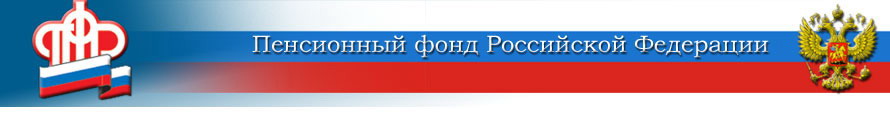 ГОСУДАРСТВЕННОЕ УЧРЕЖДЕНИЕ –ОТДЕЛЕНИЕ ПЕНСИОННОГО ФОНДА РОССИЙСКОЙ ФЕДЕРАЦИИПО ЯРОСЛАВСКОЙ ОБЛАСТИС 1 апреля будут проиндексированы социальные пенсии на 3.4%  В соответствии с постановлением правительства РФ, пенсии по государственному пенсионному обеспечению, включая социальные пенсии, с 1 апреля 2021 года будут проиндексированы на 3,4%.Напомним, что социальную пенсию назначают гражданам, не имеющим право на страховую пенсию. Ее получают инвалиды 1, 2 и 3 групп, дети-инвалиды, дети, потерявшие одного или обоих родителей, и дети, родители которых неизвестны. К числу получателей социальных пенсий также относятся постоянно проживающие в России граждане, у которых нет подтвержденного трудового стажа или его не хватает для назначения страховой пенсии. Им пенсия назначается на 5 лет позднее общеустановленного пенсионного возраста.Следует помнить, что уровень пенсионного обеспечения неработающих пенсионеров не может быть ниже регионального прожиточного минимума, а он на 2021 год установлен в размере 9231 рубль. Если пенсия ниже, то производится федеральная социальная доплата (ФСД).Одновременно с индексацией социальных пенсий также будут повышены пенсии военнослужащих и членов их семей, участников Великой Отечественной войны, граждан, награжденных знаком "Жителю блокадного Ленинграда", тех, кто пострадал в результате радиационных или техногенных катастроф и членов их семей. Кроме того, повысятся размеры иных выплат, которые зависят от размера социальных пенсий.В Ярославской области повышение коснется порядка 20 000 пенсионеров, в том числе получателей социальной пенсии около 14 000 пенсионеров.Пресс-служба Отделения ПФРпо Ярославской области150049 г. Ярославль,проезд Ухтомского, д. 5Пресс-служба: (4852) 59 01 96Факс: (4852) 59 02 82E-mail: smi@086.pfr.ru